BAROČNO SLIKARSTVOIzvor in trajanje: Sodi v obdobje, ko je dobilo ime po besedi baurecco, kar bi naj pomenilo neurejenost ali nepravilno oblikovan biser. Najprej so besedo uporabljali draguljarji, kasneje pa se je prenesla na celotno obdobje, ki traja od leta 1600 do 1700. Značilnosti: Baročno slikarstvo je bleščeče, inovativno, razkošno, prekipevajočih oblik, polno iluzionizma in štuka ter pozlačenih dodatkov. Najpomembnejši predstavniki:- CaravaggioBil je posebnež med slikarji, skozi življenje ga je vodila nenavadna usoda preganjanega slikarja, ki se je spopadel z novostmi tedanjega časa. Zapustil je varne vode lepega in se pognal nepredvidljivi resničnosti naproti. Njegova resničnost ni le realizem, ampak naturalizem. Ne sramuje se naslikati umazanih podplatov in črnih nohtov. Zraven tega je bil mojster svetlobe in sence, imenovane tudi chiaro-scuro.   Poklicanje sv. Mateja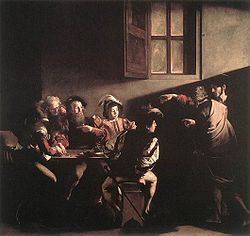                               Bolni mladi Bakus  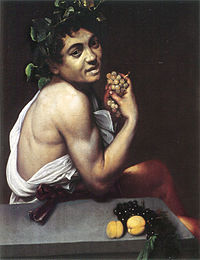 RembrandtNadarjen slikar, ki je zaslovel v svoji mladosti, vendar se je zaradi večnega pomanjkanja denarja odmaknil od prevladujočega okusa. Posledica tega je izguba premoženja naročnikov, ki si jih je pridobil v mladosti. Zraven mnogih grafik, avtoportretov in nabožnih slik je najbolj znana njegova  Nočna straža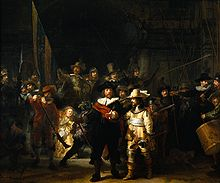 RubensRubens je združil flamsko tradicijo in vplive italijanskega obdobja, kjer se je srečal z antičnimi spomeniki, slikarstvom visoke renesanse in rimskim zgodnjim barokom. Njegov vpliv v evropskem slikarstvu je bil izredno velik. Ugleden položaj mu je prinesel tudi obilico naročil, tako da jim je lahko bil kos samo ob pomoči velike delavnice. Znani učenci in pomočniki so ustvarjali po njegovih osnutkih. Rubens je bil dolga leta tudi v diplomatski službi španske krone. Avtoportret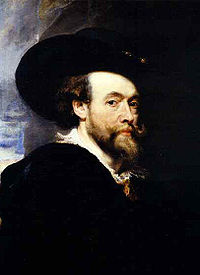 SLIKARSTVO ROKOKOJAPredstavlja višek baročne umetnosti in traja od leta 1700 do 1780/90. Ime izhajaj iz fr. besede rocaille, kar pomeni školjko, ki je bila najpogostejši detajl v okrasju.Predstavniki:- WatteauZa njegovo slikarstvo so značilne tipične rokokojske figure. To so lepe, nežne in zelo razkošno oblečene dame in gospodje, ki se zabavajo in igrajo v parkih. Velikokrat so ženske razgaljene in prikazujejo posamezen mitološki prizor.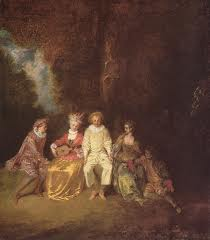 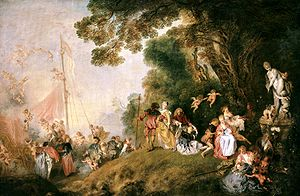 KLASICISTIČNO SLIKARSTVOPojavi se ob koncu 18. stoletja. Zanj so značilne predvsem naslikane krajine in vedute (značilen pogled  na mesto).Predstavniki: CanalettoZnačilen predstavnik, ki je zaslovel s slikanjem Benetk. Izdelal je tudi nekaj vedut Rima in nato zaradi svoje slave odšel za deset let v London. Most vzdihljajev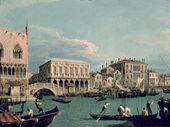  Kanal Grande in cerkev Salute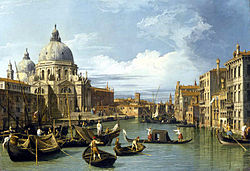 